MODULO D'ORDINE DI ACQUISTO CON IMMAGINI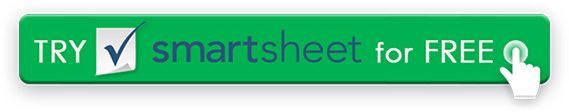 RAGIONE SOCIALEINFORMAZIONI DI CONTATTO PER LA FATTURAZIONE DEL CLIENTEINDIRIZZO DI SPEDIZIONEP.O. NO.NOME DEL CLIENTEDATA DELL'ORDINEID CLIENTEDATA DI SPEDIZIONECONTEGGIO ARTICOLISPEDIZIONE VIACOSTO TOTALEFOBNUMERONOME DELL'ARTICOLODESCRIZIONEQTYIMMAGINE DELL'ARTICOLOCOSTO UNITARIOIMPORTOTOTALE ARTICOLIIMPORTO TOTALEDISCONOSCIMENTOTutti gli articoli, i modelli o le informazioni fornite da Smartsheet sul sito Web sono solo di riferimento. Mentre ci sforziamo di mantenere le informazioni aggiornate e corrette, non rilasciamo dichiarazioni o garanzie di alcun tipo, esplicite o implicite, circa la completezza, l'accuratezza, l'affidabilità, l'idoneità o la disponibilità in relazione al sito Web o alle informazioni, agli articoli, ai modelli o alla grafica correlata contenuti nel sito Web. Qualsiasi affidamento che fai su tali informazioni è quindi strettamente a tuo rischio.